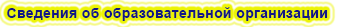 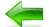 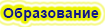 ;В школе отсутствуют дети  с ограниченными возможностями  здоровья, обучение по адаптированным программам не ведется.  Электронное обучение  с использованием  образовательных технологий   школа не применяет.В ЧОУ церковно-приходской СОШ образовательная деятельность осуществляется на государственном языке Российской Федерации (на русском языке).Свидетельство о государственной аккредитации образовательного учреждения  отсутствует .Формы получения образования в 2019-2020 учебном году:   -на уровне  начального общего образования  осуществляется очная       форма обучения; В ЧОУ церковно-приходской СОШ реализуется  только один уровень образования:
- начальное общее образование.
  В обязательной части и части, формируемой участниками образовательных отношений учебный план ЧОУ церковно-приходской СОШ реализует Федеральный государственный образовательный стандарт начального общего образования.;Продолжительность урока составляет   в  1 классе:сентябрь– октябрь- 3 урока по 35 минут;ноябрь- декабрь: 4 урока по 35 минут; один день в неделю – 5 уроков по 35 минут;январь- май: 4 урока по 40 минут, один день в неделю – 5 уроков по 40 минут;во 2-4  классах  - 45 минут. В 1 классах используется «ступенчатый» режим обучения, а именно: в сентябре, октябре - по 3 урока в день, с ноября - по 4дня-4 урока в день,1 день-5 уроков в день. 